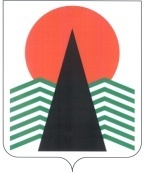  Администрация Нефтеюганского районаМуниципальная комиссияпо делам несовершеннолетних и защите их правПОСТАНОВЛЕНИЕ №95 26 декабря 2019 года, 11 – 00 ч. г. Нефтеюганск, 3 мкрн., д. 21, каб. 430зал совещаний администрации Нефтеюганского района,(сведения об участниках заседания указаны в протоколе № 66 заседания МКДН и ЗП Нефтеюганского района) О проводимой в 2019 году структурами системы профилактики безнадзорности и правонарушений несовершеннолетних Нефтеюганского района индивидуальной профилактической работе с несовершеннолетними и семьями, находящимися в социально опасном положении и (или) трудной жизненной ситуации  Заслушав и обсудив информацию по вопросу, предусмотренному планом работы муниципальной комиссии по делам несовершеннолетних и защите их прав Нефтеюганского района на 2019 год,  муниципальная комиссия установила:	Бюджетным учреждением Ханты-Мансийского автономного округа – Югры «Нефтеюганский районный комплексный центр социального обслуживания населения» по состоянию на 10.12.2019 индивидуальная профилактическая работа проводится в отношении 34 семей (2018 – 39), в которых воспитывается 52 ребенка, из них 19 семей состоят в связи с неблагополучием родителей (2018 - 24), из 14 семей на профилактическом учёте состоят несовершеннолетние (2018 - 15), и из 2 семей на учете состоят и родители и несовершеннолетние.  С целью своевременного выявления семей и несовершеннолетних, находящихся в социально опасном положении осуществляются выезды действующей в учреждении службы «Экстренная детская помощь», созданной с целью повышения эффективности профилактики безнадзорности и правонарушений несовершеннолетних, совершенствования межведомственного взаимодействия по организации работы с несовершеннолетними (их семьями), находящимися в социально опасном положении, оказанию им социальной, медицинской, правовой помощи. В отчетном периоде состоялось 74 выезда службы «Экстренная детская помощь», из них 46 плановых, 29 внеплановых. Данным видом деятельности охвачено 69 семей, в которых воспитывается 139 детей.	Все несовершеннолетние и родители, в отношении которых проводится индивидуальная профилактическая работа, охвачены диагностическими мероприятиями включающими: заполнение анкет - опросников, экспресс диагностик, бесед, наблюдения для выявления акцентуации характера несовершеннолетних, личностных особенностей подростков, воспитательного потенциала родителей. По результатам, которых составляется индивидуальная программа реабилитации, включающая в себя коррекционные мероприятия, направленные на социализацию личности, формирование положительных личностных качеств подростков, повышение психолого-педагогической грамотности родителей в вопросах воспитания детей, гармонизацию детско-родительских отношений, мотивации к ведению ЗОЖ, улучшения материального положения семей. Для родителей несовершеннолетних, поставленных на профилактический учет, у которых наблюдается сниженный воспитательный потенциал, организованы, и проводятся индивидуальные, групповые коррекционные занятия, направленные на повышение психолого-педагогической грамотности в вопросах воспитания детей в рамках клуба «Родительская гостиная» охвачено 9 семей, состоящих на профилактическом учёте. Несовершеннолетние привлекаются к социально значимым мероприятиям, проводимым в учреждении (клубы по интересам, тематические групповые занятия, волонтерские профилактические акции, трудоустройство на базе учреждения).  В   текущем году проведена информационная акция с целью информирования родителей и несовершеннолетних о мероприятиях, проводимых на базе Учреждения. Для семей, где выявлено жестокое обращение, нарушение прав и законных интересов несовершеннолетних, проводятся коррекционные занятия, направленные на гармонизацию взаимоотношений в семье, такие как: «Влияния жестокого обращения на психологическое здоровье детей и их дальнейшее развитие», «Методы и способы саморегуляции», «Правила эффективного общения с подростком», «Построение доверительных отношений», «Как предупредить конфликт?», «Правила умения слышать ребенка»,  «Как найти с ребенком общий язык», «Ребенок во взрослой жизни», «Как быть с эмоциями», «Данным видом деятельности охвачено 6 семей. Важным направлением профилактической работы является организация внеурочной занятости несовершеннолетних, в том числе в каникулярный период. Несовершеннолетние, состоящие на учете и проживающие в семьях, находящихся в социально опасном положении и трудной жизненной ситуации, привлекаются к социально значимым мероприятиям, проводимым в учреждении (клубы по интересам: «Фарватер», «ЭРОН», «В кругу друзей», «Ералаш», «Апельсин», «Кудесница», «Альтернатива») к таким мероприятиям привлечено 129 несовершеннолетних, из них 32 несовершеннолетних находящихся в социально опасном положении. В период летних каникул в учреждении организована клубная деятельность по программе «Радуга детства», сопровождение летних пришкольных площадок по программе «Чудеса в решете», а также технология «Дворовая педагогика» по программе «Игры в нашем дворе». По итогам реализации программ летних оздоровительных смен в 2019 году в учреждении для несовершеннолетних было проведено 356 мероприятий, которыми охвачено 969 несовершеннолетних, из них 135 несовершеннолетних, находящихся в трудной жизненной ситуации, в социально опасном положении 44 несовершеннолетних.  Оказано содействие в прохождении курса реабилитации  в Нефтеюганском комплексном центре социального обслуживания населения  5 несовершеннолетним, находящимся в социально опасном положении (СОП).В 2019 году  2 семьям, состоящим на профилактическом учете, оказана помощь в сборе документов и оказано содействие в получении государственной и единовременной социальной помощи. С целью организации занятости несовершеннолетних, состоящих на профилактическом учете в структурах системы профилактики, которые отказались от посещения предложенных мероприятий, организован передвижной мини-клуб на дому «Путь к себе», в рамках которого оказывается помощь в виде индивидуальной психолого-педагогической поддержки через консультативные и коррекционные мероприятия. Данным видом деятельности охвачено 147 несовершеннолетних.	 За истекший период 2019 года бюджетным учреждением Ханты - Мансийского автономного округа - Югры "Нефтеюганский районный реабилитационный центр для детей и подростков с ограниченными возможностями" (далее – Реабилитационный центр) индивидуальная профилактическая работа проводилась с 9 семьями, находящимися в социально опасном положении.  	С каждой семьёй организованы мероприятия, направленные на мотивацию родителей к получению социальных услуг в Реабилитационном центре, разъяснен порядок получения социальных услуг в учреждении, предоставлен список необходимых документов для признания нуждаемости в получении социальных услуг.  	В течение 2019 года организовано социальное обслуживание 9 семей (АППГ – 13), в которых воспитывается 30 детей (АППГ – 27). Из них курсы реабилитации прошли 13 детей, из них 1 ребенок – инвалид (АППГ – 22).	В условиях круглосуточного пребывания в стационарном отделении для детей, проживающих в сельских и в городском поселениях района, по ходатайству отдела по опеке и попечительству прошли курс реабилитации 3 ребенка (АППГ – 10).	В отделении дневного пребывания в группе полного дня, для детей дошкольного возраста прошел курс реабилитации 1 ребенок, в группе кратковременного пребывания для детей школьного возраста - 9 детей.	Помимо плановых периодов обслуживания в учреждении обратились для дополнительного получения курсов реабилитации и оздоровления 2 семьи с 3 детьми (АППГ – 4 семьи/6 детей).	Проводимая профилактическая работа с семьями, находящимися в социально опасном положении направлена на приобщение детей к социальному поведению, нормам и правилам общежития, формированию навыков самообслуживания. Особое внимание уделяется психологическому сопровождению, как детей, так и их законных представителей, в том числе мотивированию родителей к надлежащему исполнению своих родительских обязанностей. 	Несовершеннолетним в период оздоровления и реабилитации были предоставлены социально-бытовые, социально-медицинские, социально-психологические услуги. В рамках досуговой занятости дети принимали участие в спортивных и познавательных мероприятиях. Кроме этого детям предоставлялись социально-медицинские услуги оздоровительного характера (витаминотерапия, массаж, водно-оздоровительные процедуры и др.)	В течение 2019 года бюджетным учреждением Ханты-Мансийского автономного округа – Югры «Нефтеюганская районная больница» в условиях стационара проведено обследование, лечение и оздоровление 7 несовершеннолетних из семей СОП (АППГ – 16). Оказана медицинская помощь 1 несовершеннолетнему, находящемуся в состоянии алкогольного опьянения (АППГ - 8).	В течение отчетного периода специалисты учреждения участвовали в проведении индивидуальной профилактической работы с 26 семьями СОП (2018 - 19) и 8 несовершеннолетними (2018 - 17), проведена следующая профилактическая работа:- еженедельные патронажи в семьи, находящиеся в социально опасном положении;- проведено 710 профилактических бесед участковыми врачами на патронажах семей, в кабинете медико - социальной помощи детям и подросткам;- распространено буклетов и памяток профилактического характера (по формированию здорового образа жизни, по профилактике социально значимых заболеваний и т.д.) 850 экземпляров (АППГ – 511);- организовано оздоровление 2 детей в Детском противотуберкулёзном санаторий им. Е.М. Сагандуковой».	 По данным Департамента образования и молодежной политики Нефтеюганского района на 01.12.2019 индивидуальная профилактическая работа проводится в отношении 12 несовершеннолетних и 15 семей СОП, в которых проживают 29 детей (АППГ – 11/25/43). Объединения дополнительного образования и внеурочной деятельности (кружки и секции) посещают 100% детей указанной категории. 	Во всех образовательных учреждения района ведется следующая работа:- ежедневный учет детей, не пришедших на учебные занятия с выяснением причин отсутствия ребенка в школе и принятием оперативных мер по его возвращению; - контроль обучающихся, посещение семей, находящихся в социально опасном положении (составление актов обследования жилищных условий, подготовка документов);- максимальный охват детей образовательными программами дополнительного образования; - организация совместной деятельности классных руководителей, социального педагога и администрации школы по профилактике безнадзорности и правонарушений среди учащихся; - проведение мероприятий для родителей по профилактике семейного неблагополучия и предупреждению асоциального, деструктивного поведения учащихся.С целью выявления семей, находящихся в социально опасном положении, и оказания им помощи в обучении и воспитании детей, проведены следующие мероприятия: - операция «Всеобуч», подворные обходы, с целью выявления несовершеннолетних детей, подлежащих обучению и определения условий, в которых они проживают; - организация рейдов родительской общественности «Родительский патруль» совместно с органами внутренних дел; - педагогами-психологами, социальными педагогами и классными руководителями проведены психолого-педагогические диагностики несовершеннолетних с 1 – 11 класс, с целью раннего выявления признаков девиантного поведения, с использованием методик: «Опросник для идентификации типов акцентуаций характера у подростков» (ПДО А.Е. Личко в модификации В.П. Дворщенко), первичной диагностики и выявления детей «группы риска» (М.И Рожков, М.А. Ковальчук). Результаты диагностик доведены до сведения педагогов и родителей. По итогам проведенных тестирований было выявлено 4 несовершеннолетних имеющих девиантное поведение, угрожающее общественной безопасности.Специалистами социально-психологической службы, организованы занятия по профориентации, психологические недели, недели профориентации, психологические акции, психологические занятия в сенсорной комнате, психологические консультации и часы общения, «Декада профориентации», «Неделя психологии».	В образовательных учреждениях работает «Почта доверия», обработку писем проводит социальный педагог и педагог-психолог, оформлены стенды «Подросток и закон», «Детский телефон доверия», «Как не стать жертвой преступления», информационные стенды для родителей, на которых размещены памятки, рекомендации по воспитанию и обучению несовершеннолетних. 	Отдел по делам молодежи Департамента образования и молодежной политики Нефтеюганского района по состоянию на 20 декабря 2019 года учувствует в проведении индивидуальной профилактической работы в отношении 5 человек, из них 2 несовершеннолетних из семей, находящихся в социально опасном положении и 3 несовершеннолетних, состоящих на профилактическом учете. В период с января по декабрь 2019 года трудоустройством охвачен 761 подросток (2018 – 757 чел.). Общее количество подростков, состоящих на различных видах учета, трудоустроенных в молодежный трудовой отряд Главы Нефтеюганского района, поселенческие молодежные трудовые отряды в период февраль – декабрь 2019 года - 17 человек (АППГ - 14), из них: -из числа несовершеннолетних, находящихся в СОП - 7 человек (АППГ - 6) (из них 2 чел. работали по 3 месяца, 1 чел. - 2 месяца, 4 чел. – 1 месяц);- из семей, находящихся в СОП - 5 человек (АППГ-5) (из них 1 чел. работал 5 месяцев, 1 чел. - 3 месяца, 1 чел. - 2 месяца, 2 чел. – 1 месяц);- из числа состоящих на профилактическом учете в ОМВД России по Нефтеюганскому району - 5 человек (АППГ - 3) (1 чел. работал 4 месяца, 1 чел. - 4 месяца, 3 человека – 1 месяц).	Специалистами казенного учреждения Ханты-Мансийского автономного округа - Югры «Нефтеюганский центр занятости населения» за отчетный период:- оказана государственная услуга по профессиональной ориентации в целях выбора сферы деятельности (профессии), трудоустройства, профессионального обучения – 15 чел. (21 услуга) из числа находящихся в социально опасном положении, 13 подросткам (19 услуг), проживающим в семьях, находящихся в социально опасном положении или трудной жизненной ситуации, и в том числе 19 чел. (24 услуги), состоящим на учете в органах полиции (АППГ – 19/9/25);- трудоустроено в свободное от учебы время  8 подростков, из числа находящихся в социально опасном положении, 5 подростков – из семей, находящихся в социально опасном положении или трудной жизненной ситуации – 5 чел., в том числе 11 чел. из числа состоящих на учете в органах полиции.С целью оказания консультационных услуг по профориентации, обучению, трудоустройству, согласно планам индивидуальной профилактической работы и списков родителей, нуждающихся в трудоустройстве, в отчетном периоде было направлено 29 заказных писем, как подросткам, так и родителям, с приглашением посетить центр занятости. 	 Обратились в центр занятости 2 родителя, из семей СОП, которые были проинформированы о ситуации на рынке труда и государственных услугах, оказываемых центром занятости населения, им был предложен перечень вакансий для самостоятельного поиска, 1 трудоустроился. 2 семьи были посещены специалистами Центра занятости по месту жительства (сп. Салым). Получили статус безработных 2 несовершеннолетних, из числа находящихся в социально опасном положении, из них 1 прошел обучение и получил профессию слесаря по ремонту автомобилей, работает по профессии, обучение второго запланировано на 2020 год.  	На профилактическом учете в отделе по опеке и попечительству администрации Нефтеюганского района на 13.12.2019 состоит 2 приемные семьи, в которых воспитывается трое детей, относящихся к категории детей-сирот и детей, оставшихся без попечения родителей. Индивидуальная профилактическая работа с данными семьями организована  по причинам: нахождения в социально-опасном положении, нарушения детско-родительских отношений с опекаемым ребенком.Так же в 2019 году организована индивидуальная профилактическая работа в отношении одного опекаемого ребенка, в связи с совершением общественно опасного деяния (кража велосипеда), одной опекаемой, в связи с употреблением спиртных напитков.	За текущий период 2019 года в отдел по опеке и попечительству поступило 79 сообщений (как устных, так и письменных) о нарушении прав и законных интересов в отношении 124 несовершеннолетних (2018 - 50), в том числе от-  МКДН и ЗП -15,- образовательных учреждений -7,- медицинских учреждений- 9,- учреждений социальной защиты населения – 2,- ОМВД России по Нефтеюганскому району – 15,- граждан- 30,- управление опеки и попечительства администрации г. Нефтеюганска - 1.	На основании данной поступившей информации в муниципальную комиссию по делам несовершеннолетних и защите их прав направлено 26 заключений о целесообразности организации индивидуальной профилактической работы с семьями, находящимися в трудной жизненной ситуации или в социально опасном положении, в которых воспитывается 46 детей (2018 – 24/46). Индивидуальная профилактическая работа организована в отношении 24 семей, в которых воспитывается 44 ребенка (2018 – 21/40).	В связи нахождением несовершеннолетних в социально опасном положении и в трудной жизненной ситуацией, сложившейся в семье, отделом по опеке и попечительству Нефтеюганского района приняты меры по помещению детей в социальные учреждения, так за текущий период 2019 года 13 несовершеннолетних помещены в БУ «Нефтеюганская районная больница» гп. Пойковский, они же в последующем помещены в БУ «Нефтеюганский комплексный центр социального обслуживания населения».	По состоянию на 13 декабря 2019 года решением Нефтеюганского районного суда 4 родителя ограничены в родительских правах (в отношении 5 детей), 5 родителей лишены родительских прав (в отношении 7 детей).	26.09.2019 Нефтеюганским районным судом вынесено решение об отказе в удовлетворении исковых требований администрации Нефтеюганского района в лице Отдела по опеке и попечительству к 2 родителям (1 иск) об ограничении их в родительских правах в отношении 3 несовершеннолетних детей. Отделом по опеке и попечительству данное решение обжаловано и в настоящее время апелляционная жалоба направлена в суд Ханты - Мансийского автономного округа Югры.  За период январь-декабрь 2019 года Департаментом культуры и спорта проводилась работа с 80 несовершеннолетними, из числа находящихся в социально опасном положении (2018 – 45), из них в отношении 14 несовершеннолетних департамент культуры и спорта включен в проведение индивидуальной профилактической работы. Основной задачей проводимой работы является - содействие в организации занятости несовершеннолетних, привлечение к социально-значимым акциям, событиям. В результате проводимой работы в течение отчетного периода 4 несовершеннолетних, из числа состоящих на профилактическом учете, записались в учреждения культуры и спорта.В рамках профилактической работы специалистами учреждений культуры и спорта на постоянной основе проводятся беседы о преимуществах творческих и физкультурных занятий, их влиянии на выработку волевых и коммуникативных качеств, которые в дальнейшем помогут ребятам в общении со сверстниками и взрослыми, по воспитанию законопослушного поведения. В текущем году, по различным направлениям самодеятельного творчества в культурно-досуговых учреждениях работают 103 клубных формирования для детей и молодежи, проведено 1825 мероприятий, которые посетили 84 несовершеннолетних, из числа находящихся в социально опасном положении и трудной жизненной ситуации.	Проведено около 290 физкультурно-спортивных мероприятий, в которых принимали участие 2300 детей и подростков, в том числе из числа находящихся в социально опасном положении 56 чел.В учреждениях спорта занимаются 20 подростков из числа находящихся в социально опасном положении, кроме этого ребята привлекаются в качестве помощников для организации и проведения соревнований различного уровня, в текущем году были задействованы 23 несовершеннолетних.Согласно календарного плана на 2019 года учреждениями физической культуры и спорта было организовано и проведено около 290 спортивно-массовых мероприятия с участием  детей и подростков – 2300 чел., в том числе 56 участников мероприятий из числа находящихся в социально опасном положении.	 По состоянию на 1 декабря 2019 года на учете в Отделе министерства внутренних дел России по Нефтеюганскому району состоят 23 несовершеннолетних (АППГ – 30), 32 родителя (АППГ – 59), с которыми проводиться следующая работа, которая включает в себя:- ведение контроля за образом жизни через индивидуальные посещения по месту жительства;- проверка образа жизни несовершеннолетнего во время специальных мероприятий, отработка территорий, совместное патрулирование с другими службами (по плану);- с несовершеннолетними проводят беседу начальники отделов полиции, отрабатывают на причастность к совершенным в районе преступлениям, выявляют связи несовершеннолетних, с целью дальнейшей отработки лиц.В общеобразовательных учреждениях района за 11 месяцев 2019 года инспекторами ПДН проведено 367 лекций и бесед, выступила на 22 родительских собраниях и принято участий в 115 советах профилактики. Проведено 119 рейдовых мероприятий, из них в составе экстренной детской помощи - 21, в составе родительского патруля - 71, совместно с представителями муниципальной комиссии - 39.С профилактического учета за 2019 год снято 47 несовершеннолетних, из них 18 по исправлению поведения, 49 родителей, из них по оздоровлению обстановки в семье – 35.За 2019 год в дежурную часть доставлялись 13 несовершеннолетних, из которых 9 по причине нахождения на улице без надзора, 4 по причине употребления алкоголя. В целях защиты прав несовершеннолетних  в текущем году 5 раз несовершеннолетние помещались в медицинские учреждения (АППГ-9).	Анализируя эффективность проводимой профилактической работы органами и учреждениями системы профилактики с семьями и несовершеннолетними, находящимися в социально опасном положении,  следует отметить, что остается высокий процент прекращения индивидуальной профилактической работы по причине устранения социально опасного положения семей и исправления поведения несовершеннолетних. За 11 месяцев 2019 года с межведомственного профилактического учёта были сняты 34 семьи (АППГ – 28), 26 несовершеннолетних (АППГ – 24), из них по нормализации положения в семье и исправлению поведения несовершеннолетних 25 семей (73%) (АППГ – 17)/23 несовершеннолетних (88,4%) (АППГ – 20). 	В целях обеспечения межведомственного взаимодействия при проведении мероприятий, направленных на профилактику  безнадзорности и правонарушений несовершеннолетних, муниципальная комиссия по делам несовершеннолетних и защите их прав  Нефтеюганского района п о с т а н о в и л а: 	1.  Информацию о проводимой в 2019 году структурами системы профилактики безнадзорности и правонарушений несовершеннолетних Нефтеюганского района индивидуальной профилактической работе  с несовершеннолетними и семьями, находящимися в социально опасном положении и (или) трудной жизненной ситуации,  принять к сведению.	Срок: 26 декабря 2019 года.	2.  Департаменту образования и молодежной политики Нефтеюганского района (Н.В.Котова), департаменту культуры и спорта Нефтеюганского района (А.Ю.Андреевский) обеспечить досуговую занятость несовершеннолетних, находящихся в социально опасном положении, в период  новогодних и Рождественских праздников.  	Срок: до 15 января 2020 года. 	3. Утвердить график  дежурства ответственных должностных лиц на период новогодних и рождественских праздников с 31.12.2019 по 09.01.2020  (приложение).	 Срок: 26 декабря 2019 года.	4. Отделу по делам несовершеннолетних, защите их прав администрации Нефте-юганского района (В.В.Малтакова) направить график дежурств ответственных должностных лиц на период новогодних и рождественских праздников с 31.12.2019 по 09.01.2020 в адрес руководителей органов и учреждений системы профилактики, а также глав поселений Нефтеюганского района.	Срок:  30 декабря 2019 года.	5. Контроль за исполнением постановления возложить на заместителя председателя муниципальной комиссии по делам несовершеннолетних и защите их прав Нефтеюганского района.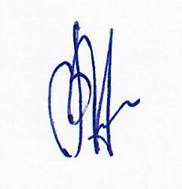 Председательствующий в заседании                                   В.Г.МихалевПриложение к постановлению МКДН и ЗП Нефтеюганского района № 95 от 26.12.2019График дежурств ответственных должностных лиц структур системы профилактики по предупреждению чрезвычайных происшествий с несовершеннолетними на период празднования новогодних и рождественских праздников с 30.12.2019 по 09.01.2020 с 9.00 ч. до 09.00 ч. следующего дняФИОдолжностьДата дежурства Контактный телефон для связиОтдел по делам несовершеннолетних, защите их прав администрации Нефтеюганского района - КООРДИНАТОРОтдел по делам несовершеннолетних, защите их прав администрации Нефтеюганского района - КООРДИНАТОРОтдел по делам несовершеннолетних, защите их прав администрации Нефтеюганского района - КООРДИНАТОРОтдел по делам несовершеннолетних, защите их прав администрации Нефтеюганского района - КООРДИНАТОРМалтаковаВалерия Валерьевна  начальник отдела по делам несовершеннолетних, защите их прав31.12.2019 - 09.01.2020 89224111087ОМВД России по Нефтеюганскому районуОМВД России по Нефтеюганскому районуОМВД России по Нефтеюганскому районуОМВД России по Нефтеюганскому районуБажуков Максим Дмитриевич заместитель начальника ОУУП и ПДН ОМВД России по Нефтеюганскому району31.12.201909.01.202089995715969,89227626295Отдел по опеке и попечительствуОтдел по опеке и попечительствуОтдел по опеке и попечительствуОтдел по опеке и попечительствуКулага Елена Леонидовна заместитель начальника отдела31.01.2019 89129000200Лобанкова Валентина Викторовнаначальник отдела01.01.2020-09.01.20208982552786589088933040Малышева Людмила Александровна главный специалист отдела01.01.2020-09.01.202089224107948Департамент образования и молодежной политикиДепартамент образования и молодежной политикиДепартамент образования и молодежной политикиДепартамент образования и молодежной политикиКотова Надежда Васильевна директор31.12.2019  -  02.01.202089125102620Пайвина Светлана Дмитриевна заместитель директора02.01.2020  -  04.01.202089505171021Камышан Ирина Игоревнаначальник отдела04.01.2020  - 06.01.202089224357639Кривуля Анна Николаевназаместитель директора06.01.2020  -   08.01.202089505053869Жернова Алёна Михайловна начальник управления08.01.2020  -   09.01.202089226544997Департамент культуры и спортаДепартамент культуры и спортаДепартамент культуры и спортаДепартамент культуры и спортаКовалев Алексей Владимирович заместитель директора департамента  31.12.2019 -03.01.202007.01.2020 -08.01.20108(952)6921698Сочинский Борис Владимировичзаместитель директора департамента  03.01.2020 -07.01.20208(922)7888686Андреевский Александр Юрьевичдиректор департамента культуры и спорта08.01.2020 -09.01.20208(902)8525223